ШКОЛА «АЛЬТЕРНАТИВНЫЙ РЕПЕТИТОР»(5-11 классы)Дополнительные занятия по дисциплинам школьного цикла для учащихся, испытывающих трудности в обучении, а также для желающих более углубленно изучать отдельные предметы. Обучение индивидуальное или в группах до 3 учащихся. Объем занятий от 1 до 3 часов в неделю, также может определяться по договоренности с родителями в индивидуальном порядке. В учебном процессе создается возможность ликвидировать пробелы в знаниях, исправить отрицательные отметки, улучшить общие результаты обучения.Цель:Систематизация знаний по учебному предметуКорректировка знанийОпережающее изучение темыПомощь в организации самостоятельной работыВиды педагогической поддержки1. По времени оказания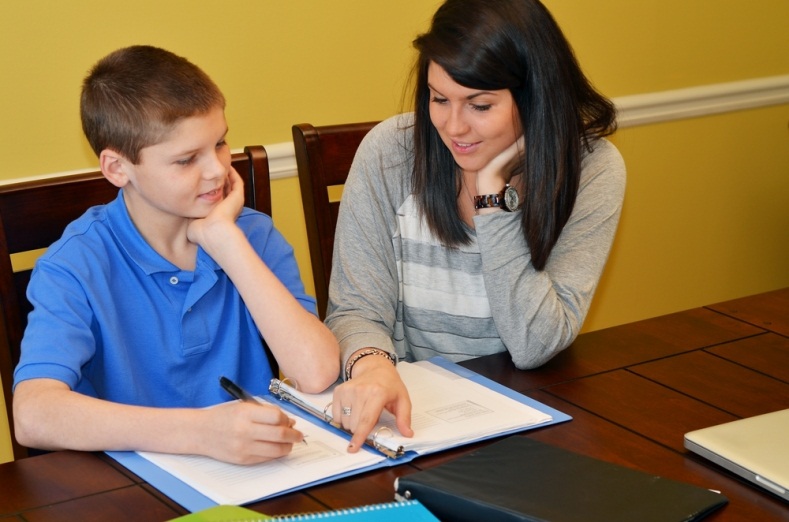 опережающая – обучающийся получает от педагога информацию для размышленияединовременная – только первоначальный импульссвоевременная – в момент потребностидискретная – тактичная корректировкапролонгирование – длительный процесс, требующий наблюдения со  стороны педагогапредупреждающая – предупредить возможность возникновения трудностей2. По степени участия преподавателянепосредственная – совместный поиск разрешения проблемыопосредованная – натолкнуть на самостоятельное решение